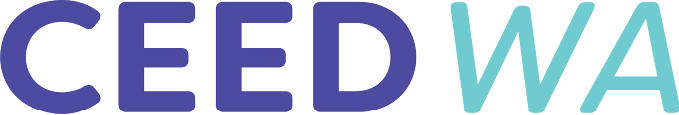 CEED Project Monthly ReportMonthly Reports are due within 7 days of the new month. Please include the following recipients via email:Academic Supervisor(s)Client Mentor(s)CEED Office (ceed@uwa.edu.au)MonthInsert Month and yearProject No & Title: Insert Project No. and Latest Project TitleClientInsert TextStudentInsert TextProject Progress This MonthEnter TextIssues Affecting ProgressEnter TextProject Meetings This MonthList the dates and participants for all project meetings held during the monthExpected Progress Next MonthEnter TextIssues That May Affect Progress Next MonthEnter TextExpenses Incurred This MonthTotal Expenses Incurred To-Date$$Itemised List Of Expenses Incurred This MonthIn this box, provide an itemized list of all project expenses incurred during the month. This should state the amount of each item, the reason for the expense, and who has paid for it.  All materials, subscriptions, workshop and technician staff costings should be included.Project Expense TableAttach (do not insert into this box) copies of all receiptsAttach the executed “Authorisation to Incur Project Expenses” (must be signed by Client Mentor, Supervisor and CEED Director prior the expenditure)If no expenses have been incurred this month, simply enter “No expenses incurred this month” in this box.SignedDateEnter TextOFFICE USE ONLY – Notes